MČ Praha - Březiněves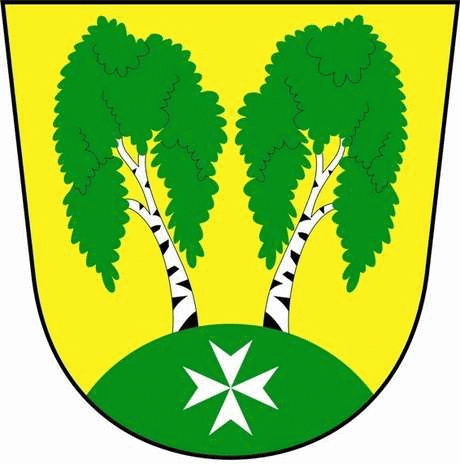 U Parku 140/3, 182 00 Praha 8Program zasedání  Zastupitelstva MČ Praha – Březiněves
										Číslo:                   18	Datum   08.02.2016S V O L Á V Á Mzasedání Zastupitelstva MČ Praha – Březiněvesna den 15.2.2016od 17:30 hod. do kanceláře starostyProgram:Kontrola zápisu č. 17.Dodatek č. 1 ke Smlouvě o dílo k provedení stavby „Přístavba mateřské školy MČ Praha – Březiněves“  uzavřené dne 10.7.2015 mezi MČ Praha – Březiněves a spol. CUBESPACE s.r.o., Nad Šetelkou 481, Praha 8.Výsledky výběrového řízení na veřejnou zakázku malého rozsahu na akci: „Výstavba  fotovoltaické elektrárny v MČ Praha – Březiněves“.Inventarizace majetku a rozvahových účtů k 31.12.2015.Různé.              Ing. Jiří Haramul             starosta MČ Praha – Březiněves